от 13.07.2017  № 1123О внесении изменения в Сводный план красных линий в ВолгоградеВ целях приведения ранее разработанной и утвержденной градостроительной документации на территории Волгограда в соответствие постановлению администрации Волгограда от 10 мая 2017 г. № 688 «Об утверждении проекта планировки территории», руководствуясь статьями 7, 39 Устава города-героя Волгограда, администрация Волгограда ПОСТАНОВЛЯЕТ:1. Внести в Сводный план красных линий в Волгограде, утвержденный постановлением администрации Волгограда от 11 июня 2004 г. № 777 «Об установлении красных линий в Волгограде», изменение, дополнив раздел «Краснооктябрьский район Волгограда» Перечня кварталов, сформированных красными линиями, кварталом 02_10_020. 2. Настоящее постановление вступает в силу со дня его официального опубликования.Глава администрации                                                                      В.В.Лихачев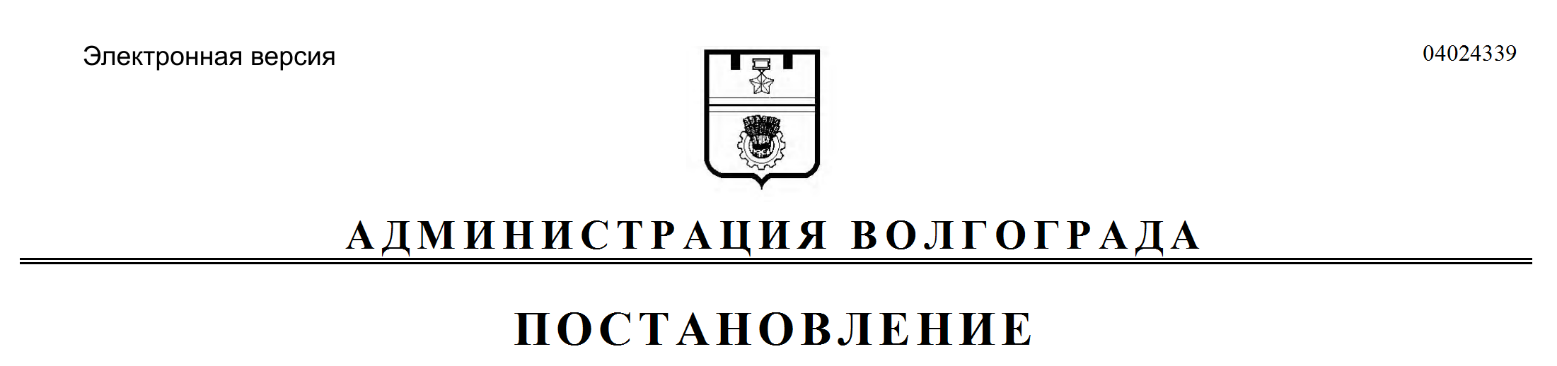 